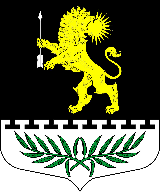 Ленинградская областьЛужский муниципальный районСовет депутатов Серебрянского сельского поселениятретьего созываРЕШЕНИЕ   От 05 сентября 2023 года                  № 203   Об утверждении должностных окладов муниципальных служащих администрации МО Серебрянское сельское поселение Лужского муниципального районаВ соответствии с областным законом от 11.03.08г. №14-ОЗ «О правовом регулировании муниципальной службы Ленинградской области» в редакции областного закона от 29.12.2012 г.№107-оз «О внесении изменений в областной закон «О правовом регулировании муниципальной службы в Ленинградской области» и Решением Совета Депутатов № 175 от 23.12.2022 г. «О бюджете Серебрянского сельского поселения Лужского муниципального района Ленинградской области на 2023 год и плановый период 2024 – 2025 год», совет депутатов МО Серебрянское сельское поселение Лужского муниципального района Ленинградской области РЕШИЛ: 1. Утвердить должностные оклады главы администрации и муниципальных служащих администрации МО Серебрянское сельское поселение в соответствии с Приложением №1.2. Настоящее Решение вступает в действие после его подписания и распространяется на правоотношения возникшие с 01.09.2023 года.3. Решение подлежит официальному опубликованию в средствах массовой информации.4. Контроль за исполнением настоящего решения возложить на постоянную комиссию по бюджету, налогам и экономическому развитию. Глава Серебрянского сельского поселения,исполняющая полномочия председателясовета депутатов                                                                         А.В.Александрова                                                                                      Приложение№1УтвержденоРешением Совета депутатовМО Серебрянское сельское поселениеЛужского района Ленинградской области   от 05.09.2023 № 203Должностные окладымуниципальных служащих администрации МО Серебрянское сельское поселениеГруппа должностеймуниципальной службыНаименованиедолжностейКоличество штатных единицДолжностной оклад (руб.)высшаяГлава администрации118396главнаяЗаместитель главы администрации115769старшая Ведущий специалист110250младшаяСпециалист 28412младшаяСпециалист первой категории 19726